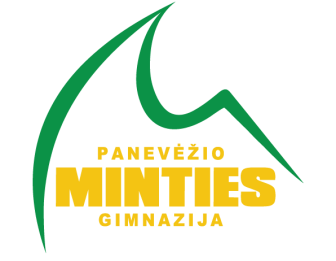 SKAUTŲ DRAUGOVĖ „GABIJA“VADOVĖ: Jūratė GelžinienėSKIRTA: I-IV  klasėmsKRYPTIS: pilietiškumas, turizmas, gamta, etnokultūra, bendradarbiavimas, savanorystė, kūrybiškumas, lyderystė ir kt.GIMNAZISTAI IŠMOKS, SUŽINOS: kaip išgyventi gamtoje, ugdyti save kaip lyderį, būti savarankišku ir kritiškai mąstančiu žmogumi, pajausti kada reikalinga pagalba ir padėti, ugdyti kūrybiškumo savybes.KOKIUS METODUS, PRIEMONES NAUDOS, KUR DALYVAUS: Skautiškas metodas: mokymąsis veikiant (skilčių sistema po 4-6 narius ) tarpusavio bendravimas, asmeninis tobulėjimas, komandinis darbas,  veikla bendruomenėje. Žygiai, stovyklos, labdaros akcijos, konkursai. KAIP VEIKLA BUS ORGANIZUOTA, JEIGU VYKS NUOTOLINIS DARBAS: Zoom, Facebook, Messenger. Vaizdo susitikimai, video medžiagos analizė, nuotoliniai renginiai.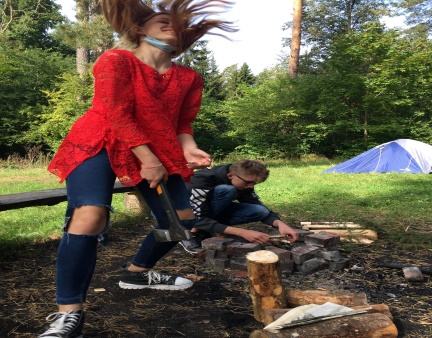 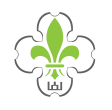 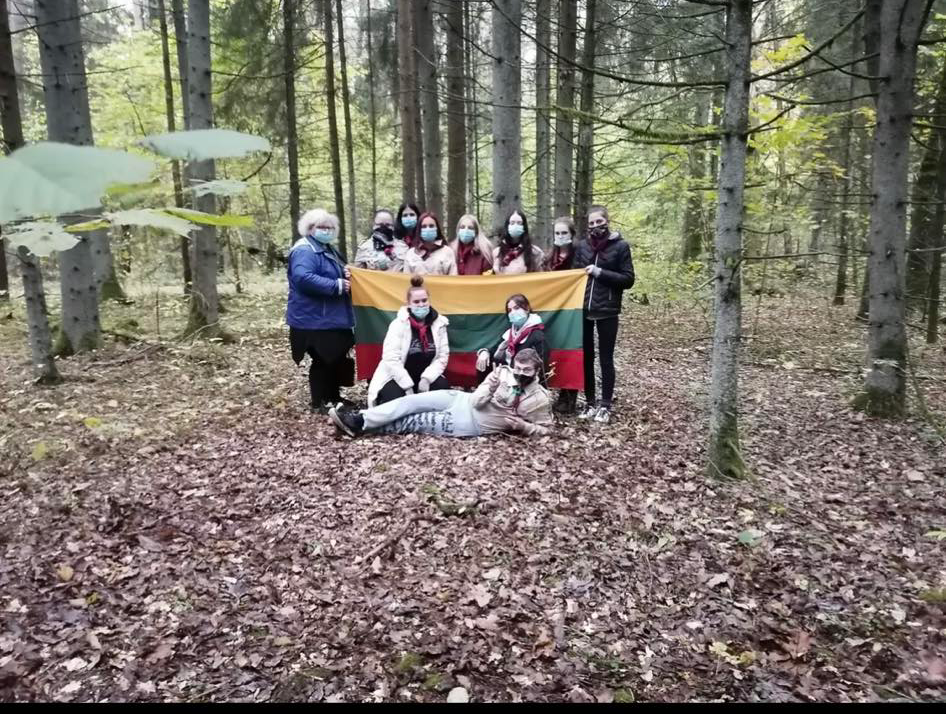 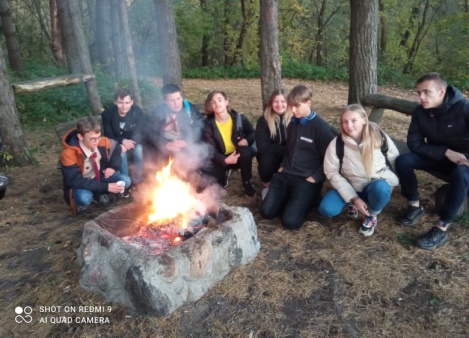 